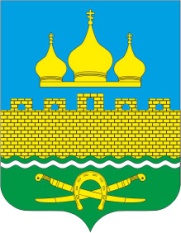 РОССИЙСКАЯ ФЕДРАЦИЯ                  РОСТОВСКАЯ ОБЛАСТЬ НЕКЛИНОВСКИЙ РАЙОН  МУНИЦИПАЛЬНОЕ ОБРАЗОВАНИЕ «ТРОИЦКОЕ СЕЛЬСКОЕ ПОСЕЛЕНИЕ»СОБРАНИЕ ДЕПУТАТОВ ТРОИЦКОГО СЕЛЬСКОГО ПОСЕЛЕНИЯРЕШЕНИЕО внесении изменений в решение Собрания депутатов Троицкого сельского поселения от 30.04.2021 № 260 «О Порядке проведения конкурса на должность главы Администрации Троицкого сельского поселенияПринято Собранием депутатовТроицкого сельского поселения							«30» августа 2021 годаВ соответствии со статьей 37 Федерального закона от 06.10.2003 №131-ФЗ «Об общих принципах организации местного самоуправления в Российской Федерации», распоряжением Администрации Неклиновского района от 15.09.2017 № 39дсп «О прекращении допуска к сведениям, составляющим государственную тайну, работников подведомственных организаций и глав Администраций сельских поселений Неклиновского района», Номенклатурой должностей работников Администрации Неклиновского района, подведомственных организаций подлежащих оформлению на допуск к государственной тайне № 115/5В/38-9952 от 14.08.2017 г., Собрание депутатов Троицкого сельского поселенияРЕШИЛО:1.Внести в решение Собрания депутатов Троицкого сельского поселения от 30.04.2021 № 260 «О Порядке проведения конкурса на должность главы Администрации Троицкого сельского поселения» следующие изменения:- раздел 3 Порядка проведения конкурса на замещение должности главы Администрации Троицкого сельского поселения изложить в следующей редакции:«3. Условия конкурса1. К участию в конкурсе допускаются граждане Российской Федерации, достигшие возраста 18 лет, владеющие государственным языком Российской Федерации и соответствующие квалификационным и иным требованиям, установленным в соответствии с Федеральным законом от 02.03.2007 № 25-ФЗ «О муниципальной службе в Российской Федерации» и иными федеральными законами для замещения должности муниципальной службы главы Администрации Троицкого сельского поселения, при отсутствии обстоятельств, указанных в статье 13 указанного Федерального закона в качестве ограничений, связанных с муниципальной службой.2. Кандидат на замещение должности главы Администрации Троицкого сельского поселения (далее – кандидат) должен соответствовать квалификационным требованиям, установленным частью 2 статьи 5 Областного закона от 09.10.2007 № 786-ЗС «О муниципальной службе в Ростовской области».3.  Для участия в конкурсе гражданин представляет следующие документы:заявление о допуске к участию в конкурсе по форме согласно приложению № 1 к настоящему порядку;собственноручно заполненную и подписанную анкету по форме, установленной уполномоченным Правительством Российской Федерации федеральным органом исполнительной власти;копию паспорта;копию трудовой книжки и (или) сведения о трудовой деятельности, оформленные в установленном законодательством порядке, за исключением случаев, когда служебная (трудовая) деятельность осуществляется впервые;копию документа об образовании;копию документа, подтверждающего регистрацию в системе индивидуального (персонифицированного) учета, за исключением случаев, когда служебная (трудовая) деятельность осуществляется впервые;копию свидетельства о постановке физического лица на учет в налоговом органе по месту жительства на территории Российской Федерации;копии документов воинского учета – для граждан, пребывающих в запасе, и лиц, подлежащих призыву на военную службу;заключение медицинской организации об отсутствии заболевания, препятствующего поступлению на муниципальную службу;сведения, предусмотренные статьей 151 Федерального закона от 02.03.2007 № 25-ФЗ «О муниципальной службе в Российской Федерации».4. Дополнительно могут представляться иные документы, подтверждающие стаж, опыт работы кандидата, обладание им знаниями и навыками, необходимыми для исполнения обязанностей главы Администрации Троицкого сельского поселения. утверждена распоряжением Правительства Российской Федерации от 26.05.2005 № 667-р»2.Настоящее решение вступает в силу со дня его официального опубликования.с. Троицкое30.08.2021 г.№ 270Председатель Собрания депутатов –глава Троицкого сельского поселенияГ.В.Туев